溪谷双平台系统使用文档WAP（用户版）江苏溪谷网络科技有限公司二〇一九年三月二十二日文档模板维护记录表1注：文档模板的版本维护记录，使用时可以删去目录1.引言	41.1编写目的	41.2预期读者	41.3其它相关资料	41.4版本及功能列表	52功能简介	62.1功能概述	62.2功能结构	63功能说明	73.1登录/注册	73.2导航栏	153.4首页	183.5游戏	243.6礼包	303.7商城	343.8我的	394附录	471.引言1.1编写目的本操作手册主要介绍溪谷双平台V2.6版WAP站的操作方法，帮助您熟悉站点功能及如何更好的运营站点。阅读建议：最终业务用户需要阅读全部内容，其他人员以此文档作为了解和使用本系统的参考手册。若本操作手册的界面截图与实际系统界面有所差异，则使用时请以系统的实际界面为准1.2预期读者相关测试工程师。项目管理组成员。最终业务用户。1.3其它相关资料《双平台一键登录（公众号配置+扫码登录配置+QQ互联登录）》《短信套餐》《(linux服务器部署)宝塔安装教程》《双平台游戏对接后台操作步骤 (平台先看)》《双平台戏对接文档（发给cp） (1)》windows安装相关教程微信支付宝等官方支付申请文档其他相关参考资料1.4版本及功能列表表22功能简介2.1功能概述溪谷双平台联运系统v2.0版wap站为用户提供了移动端的手游、H5游戏下载及礼包优惠等功能。WAP站优势：无需下载APP即可在手机或ipad上玩游戏，只需一键收藏链接或添加书签即可保存，节省手机存储空间，随时随地更新最新最热游戏，掌握热门资讯与攻略；2.2功能结构手机wap站系统组成主要有，首页、游戏、礼包、充值、商城、我的等。3功能说明3.1登录/注册3.1.1注册1）点击[ 登录 ]（左上），进入登录注册页面，输入手机号+验证码+密码，注册账户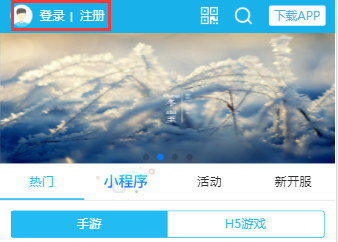 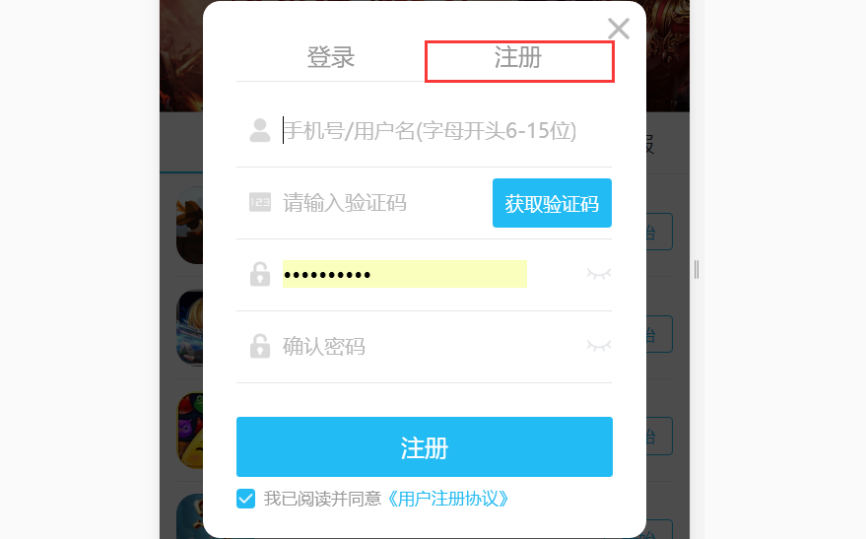 2）点击标签栏“我的”进入我的页面，点击[ 注册 ]，进入注册页面，输入手机号+验证码+密码，注册用户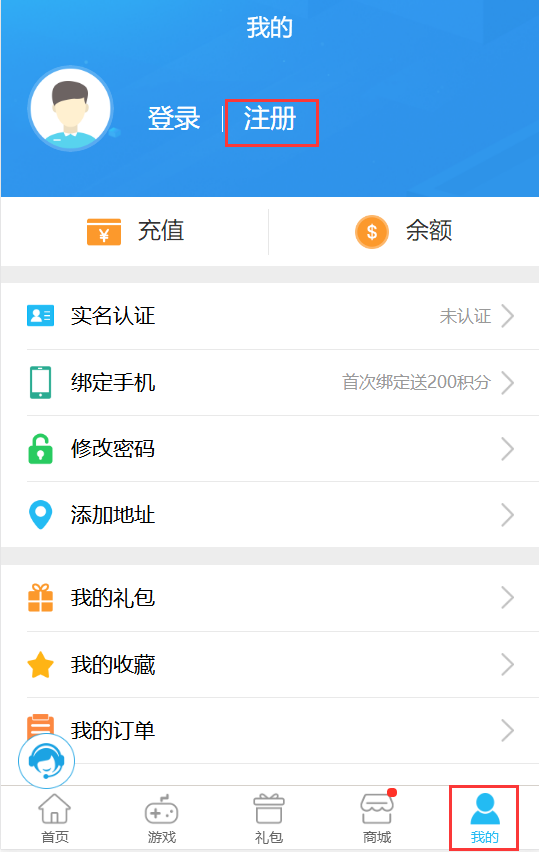 3.1.2登录（1）账户登录（未登录状态，点击任一游戏时会弹出“登录”窗口）1）点击[ 登录 ]（右上），进入登录注册页面，输入正确的账号+密码+验证码后，点击[ 登录 ]，登录成功2）点击标签栏“我的”进入我的页面，点击[ 登录 ]，输入正确的账号+密码+验证码后，点击[ 登录 ]，登录成功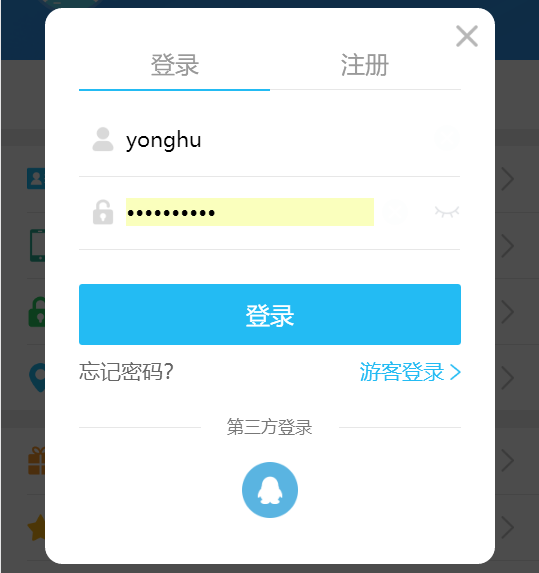 3）账号登录后，显示绑定手机号提示弹窗（关闭后一周显示一次）   点击“去绑定”跳转至验证手机号页面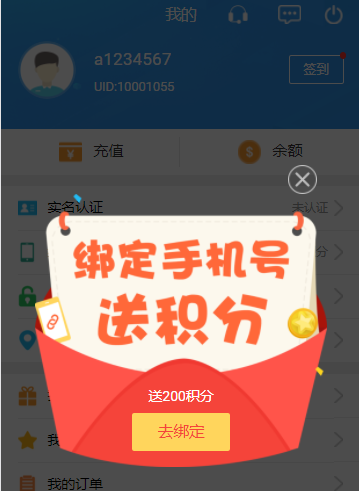 （2）游客登录（未登录状态，点击任一游戏时会弹出“登录”窗口）登录注册页面，选择“游客登录”，弹窗提示游客登录成功随机生成账号密码，点击[ 去绑定 ]打开绑定账号页面可绑定手机号；再次登录时依然是上次生成的游客账号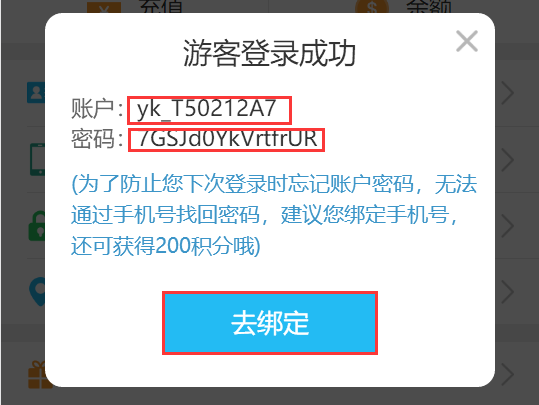 如果用户名是手机号，绑定成功后提示获得积分跳转到我的菜单页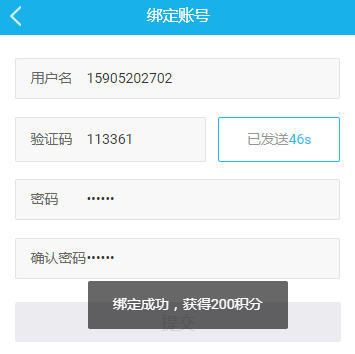 如果用户名是普通账号，绑定成功后跳转到绑定手机页面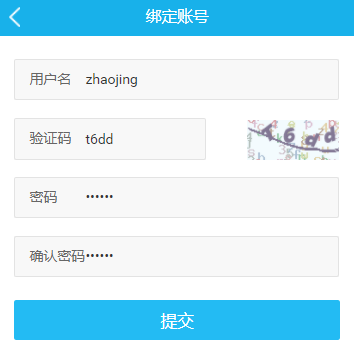 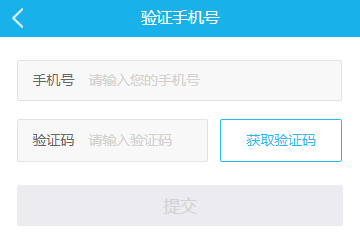 （3）第三方登录（未登录状态，点击任一游戏时会弹出“登录”窗口）点击[ 登录 ]（右上），进入登录注册页面，选择“第三方登录”，快速登录（wap站支持QQ快速登录，APP支持微信、QQ快速登录）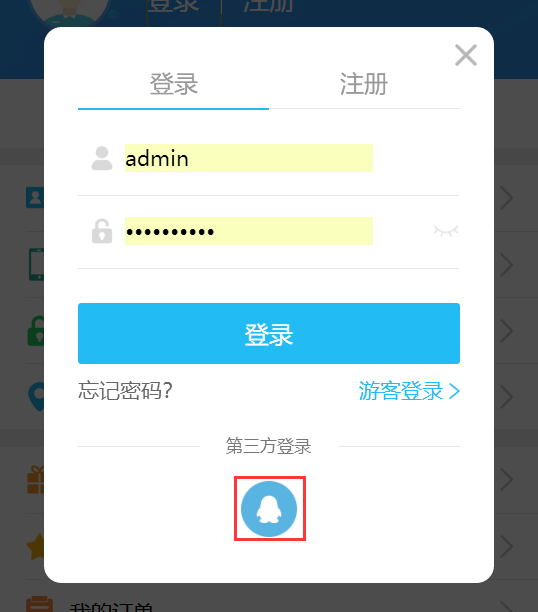 （4）忘记密码点击 “忘记密码”，根据手机号找回密码（未绑定手机的用户点击“联系客服”找回）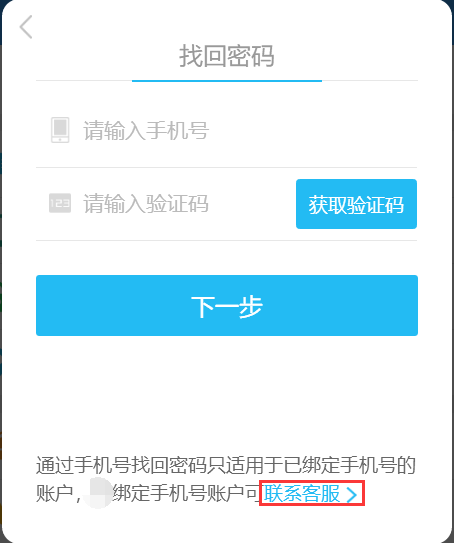 （5）异地登录增加异地登录提醒功能，记录新用户注册时的IP地区：例如账号注册地是徐州，用户在北京有登录行为则展示安全提醒（异常登录短信提醒开启状态时发送短信提示），在北京有2次以上的安全提醒并没有做任何改密操作时，则会将北京添加至用户登录地的白名单内，在以后的登录时不给予安全提醒，当用户再次在徐州登录时，展示安全提醒，告知用户账号曾发生过异地登录后台开关位置：系统--扩展工具--短信设置页面，字段“账号异常登录提醒”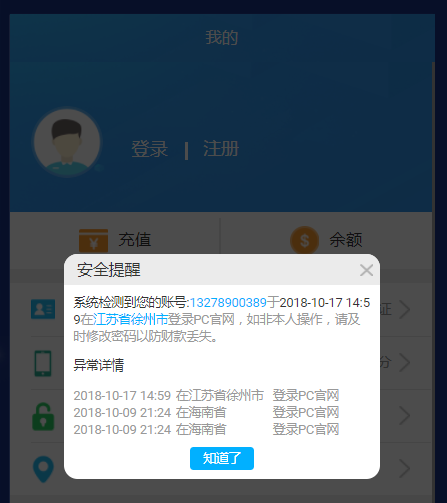 3.2导航栏3.2.1标签栏1）点击[ 首页 ]，进入首页栏2）点击[ 游戏 ]，进入游戏栏3）点击[ 礼包 ]，进入礼包栏4）点击[ 商城 ]，进入商城栏5）点击[ 我的 ]，进入我的栏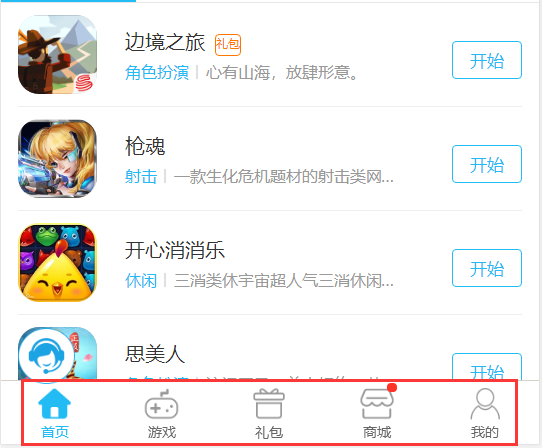 3.3.2 APP下载WAP站首页标题栏，点击[ 下载APP ]，进入下载页面，下载APP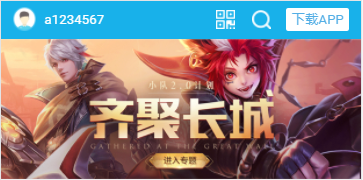 3.3.3搜索框（1）可以输入游戏名称来模糊搜索游戏及其礼包、活动、小程序等相关数据（首页栏、游戏栏、礼包栏）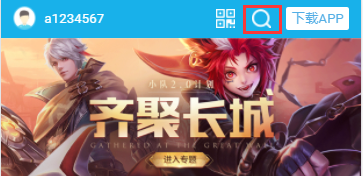 （2）搜索页，点击“取消”返回上一页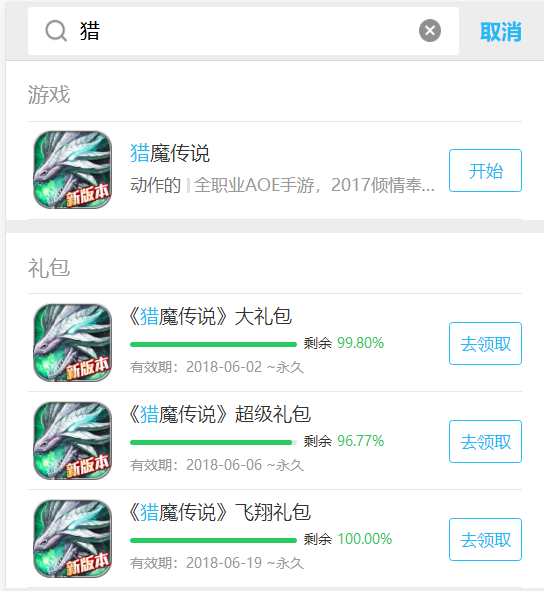 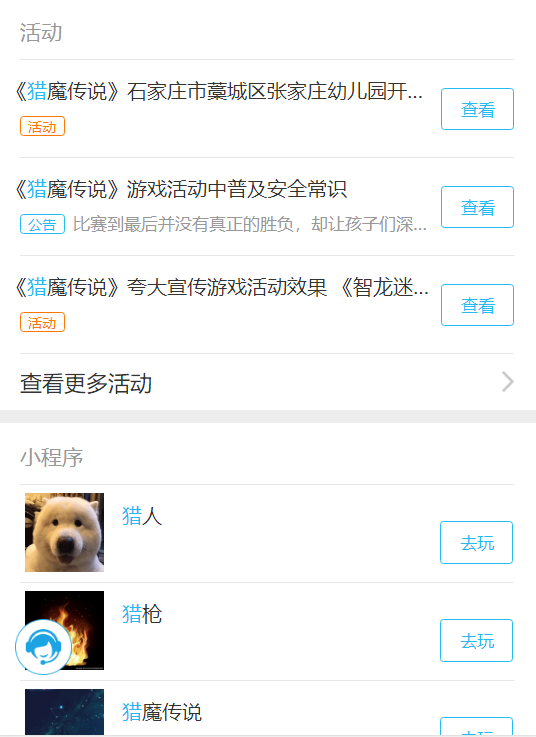 3.3.4公众号关注入口Wap站首页标题栏，显示公众号关注入口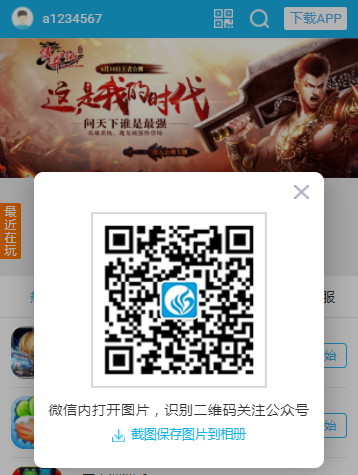 3.4首页3.4.1热门1）显示推荐状态为“推荐”的游戏2）点击[ 开始 ]，进入开始游戏3）点击“游戏名称”/“游戏图标”，进入游戏详情页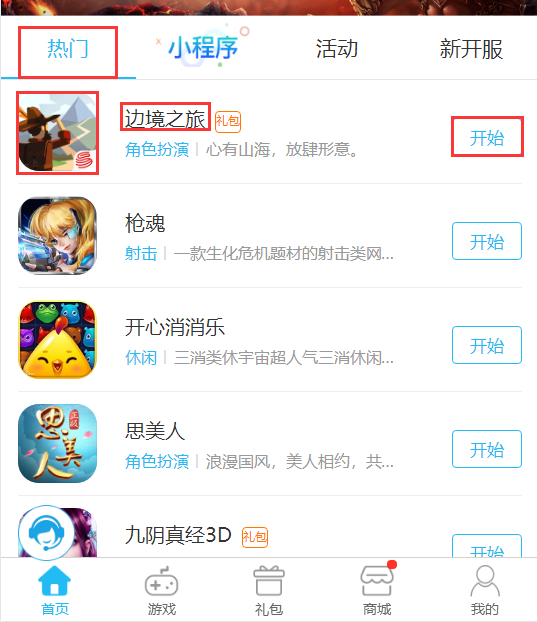 3.4.2小程序1）显示所有小程序游戏2）点击[ 去玩 ]，微信扫描弹窗“二维码”，用户通过关注公众号进入小游戏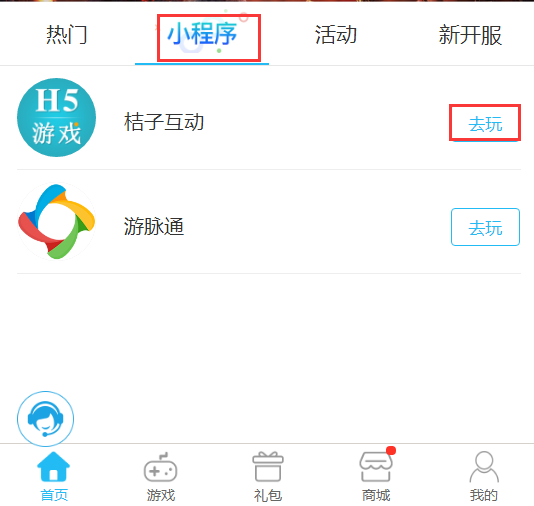 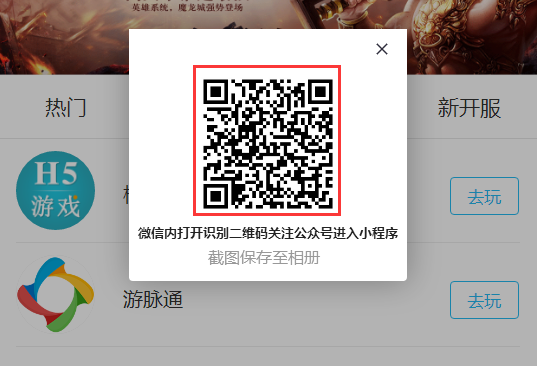 3.4.3活动（1）活动1）显示部分活动列表2）点击“活动图片”或“活动名称”进入活动详情页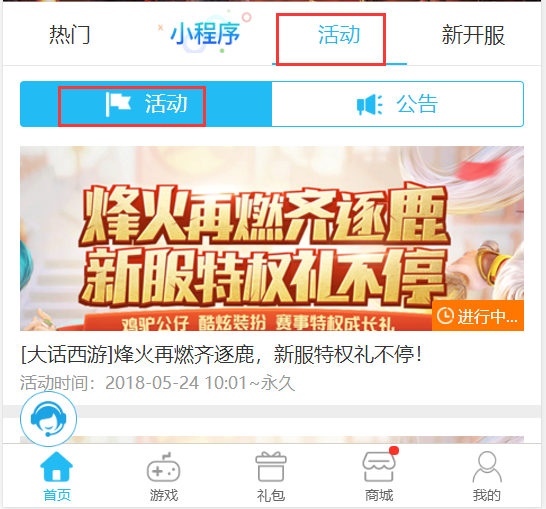 （2）公告1）显示部分公告列表2）点击“公告名称”，进入公告详情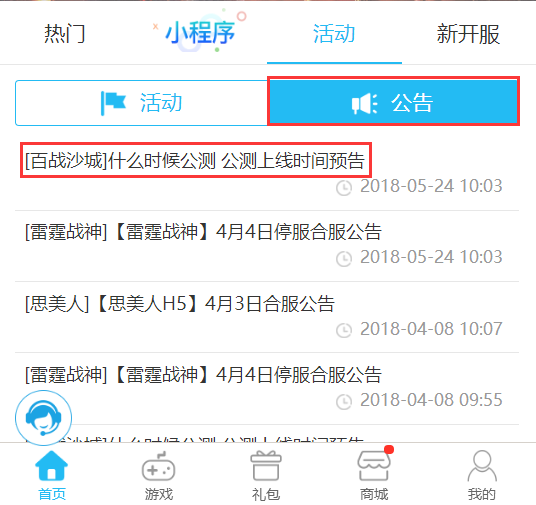 3.4.4新开服（1）已开新服1）显示已开新服2）点击[ 开始 ]，进入开始游戏3）点击“游戏名称”/“游戏图标”，进入游戏详情页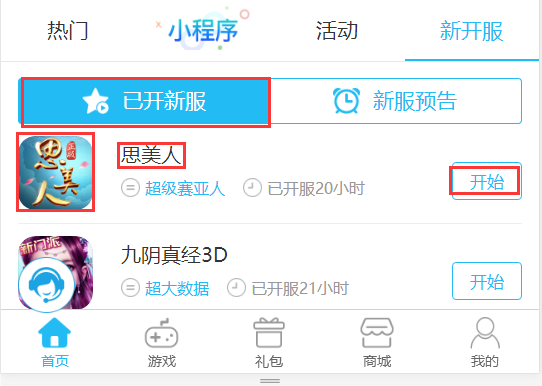 （2）开服预告1）显示即将开服的游戏2）点击“游戏名称”/“游戏图标”，进入游戏详情页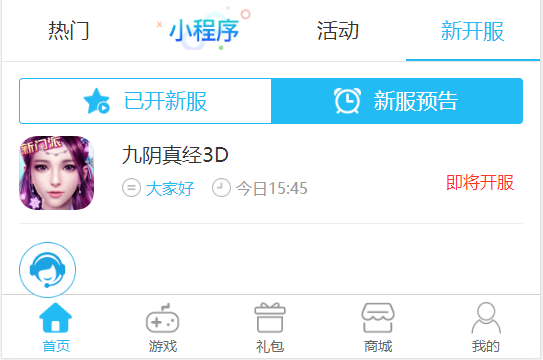 3.4.5轮播广告图1）显示后台设置的广告图片（管理后台：站点-双官网-站点设置-广告管理-WAP站/PC官网(窄屏)首页轮播图）2）图片左右滑动可切换图片，点击图片，进入详情页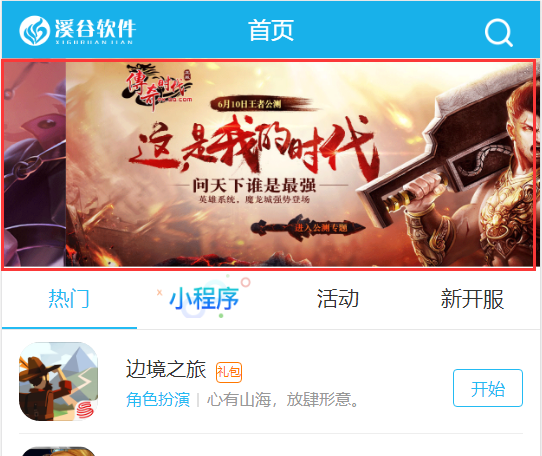 3.4.6最近在玩1）显示最近在玩的游戏2）列表可左右滑动3）点击“游戏名称”/“游戏图标”，直接寂进入欧西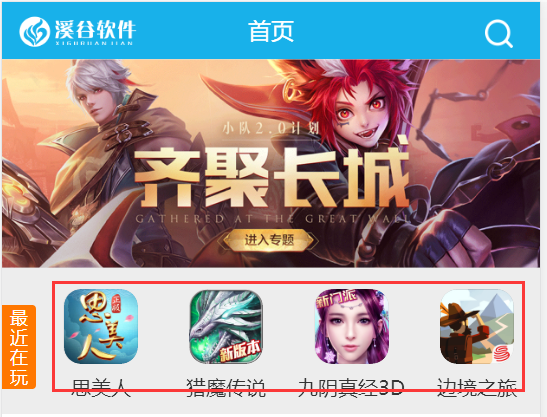 3.5游戏3.5.1推荐1）显示部分推荐状态为“推荐”的游戏2）点击[ 开始 ]，进入开始游戏3）点击“游戏名称”/“游戏图标”，进入游戏详情页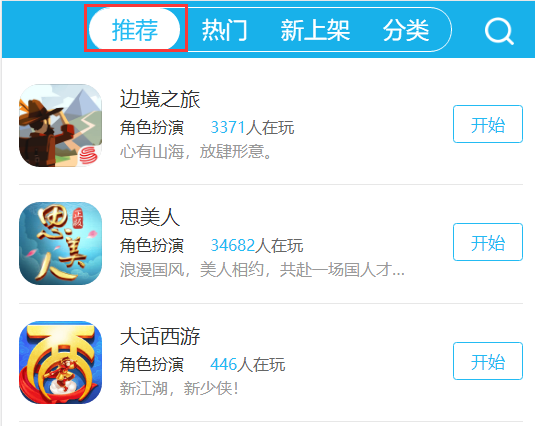 3.5.2热门1）显示部分推荐状态为“热门”的游戏2）点击[ 开始 ]，进入开始游戏3）点击“游戏名称”/“游戏图标”，进入游戏详情页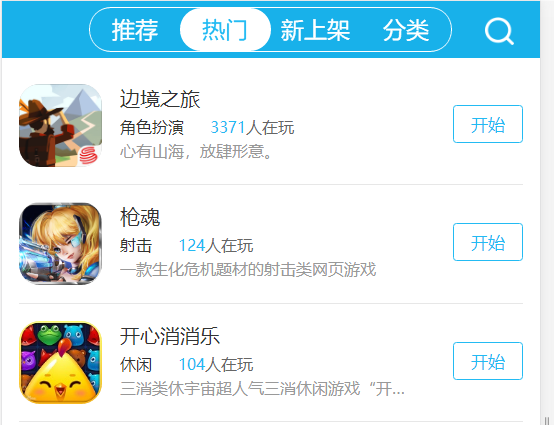 3.5.3新上架1）显示部分推荐状态为“最新”的游戏2）点击[ 开始 ]，进入开始游戏3）点击“游戏名称”/“游戏图标”，进入游戏详情页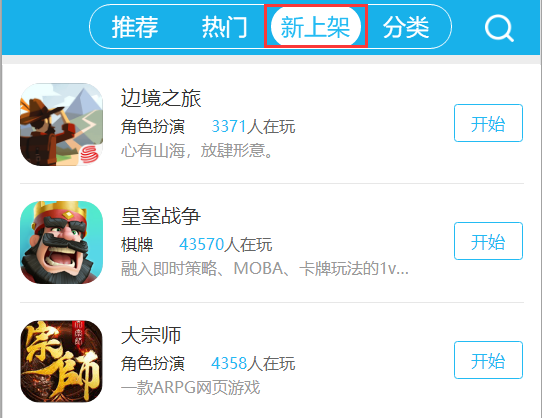 3.5.4分类游戏分类，可根据分类筛选游戏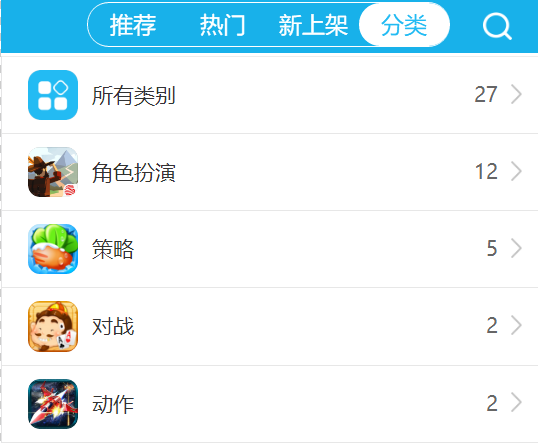 3.5.5游戏详情页（1）游戏详情1）游戏介绍，点击[ 全文 ]，查看全部游戏介绍2）点击[ 收藏 ]，收藏游戏3）点击[ 开始游戏 ]，进入开始游戏4）返利比例，（管理后台--游戏---游戏详情---参数设置--返利比例）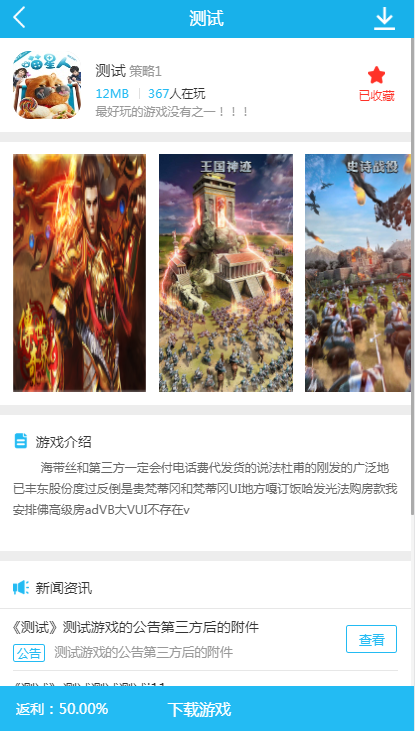 （2）活动礼包1）显示游戏的活动礼包2）礼包领取开关关闭时：点击[ 领取礼包 ]，领取礼包；（管理后台：站点-管理后台-站点设置-礼包领取开关-关闭）礼包领取开关开启时：点击[ 领取礼包 ]，扫码关注公众号领取礼包；（玩游戏时需关注公众号才可领取礼包，开启对象为自然注册玩家；关闭：玩游戏时无需关注公众号也可领取礼包）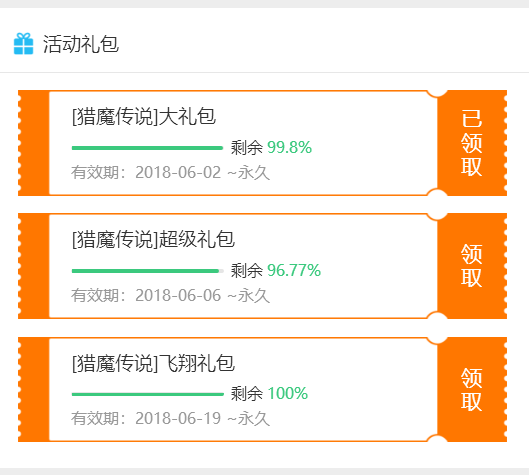 （3）活动1）显示游戏活动2）点击[ 查看 ] /“游戏名称”，进入详情页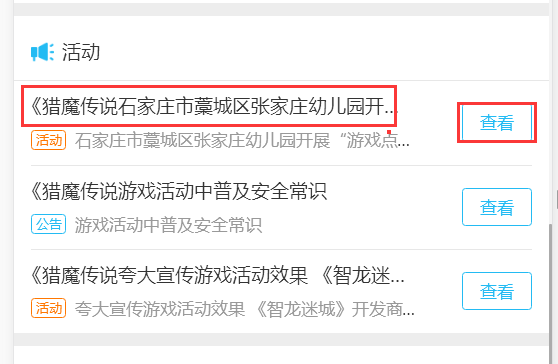 （4）大家都在玩1）显示4个游戏2）点击[ 开始 ]，进入开始游戏3）点击 “游戏图标”，进入游戏详情页4）点击“更多”进入游戏列表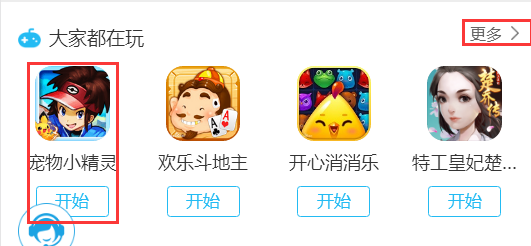 3.6礼包3.6.1推荐1）根据游戏分类，显示部分礼包类型为“推荐”的礼包2）点击“游戏名称”/“游戏图标”，进入游戏详情页3）点击“查看更多礼包”，展示隐藏礼包4）礼包领取开关关闭时：点击[ 领取礼包 ]，领取礼包；（管理后台：站点-管理后台-站点设置-礼包领取开关-关闭）礼包领取开关开启时：点击[ 领取礼包 ]，扫码关注公众号领取礼包；（玩游戏时需关注公众号才可领取礼包，开启对象为自然注册玩家；关闭：玩游戏时无需关注公众号也可领取礼包）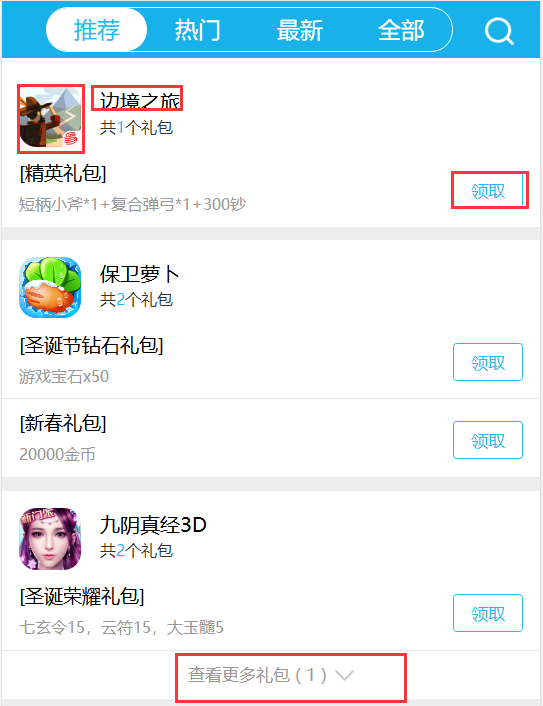 3.6.2热门1）根据游戏分类，显示部分礼包类型为“热门”的礼包2）点击“游戏名称”/“游戏图标”，进入游戏详情页3）点击“查看更多礼包”，展示隐藏礼包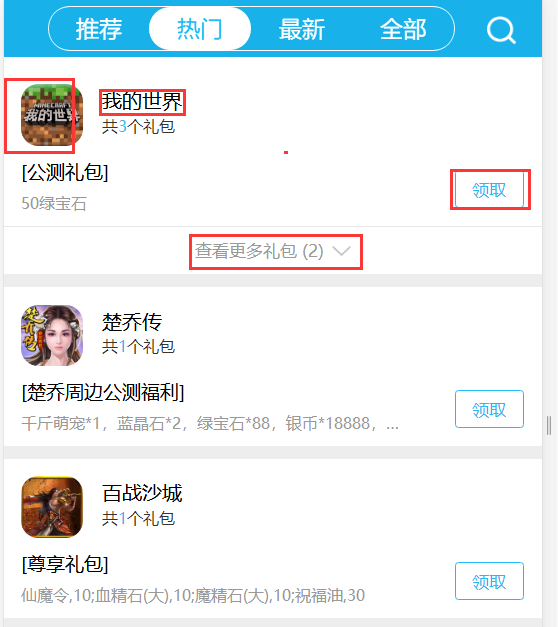 3.6.3最新1）根据游戏分类，显示部分礼包类型为“最新”的礼包2）点击“游戏名称”/“游戏图标”，进入游戏详情页3）点击“查看更多礼包”，展示隐藏礼包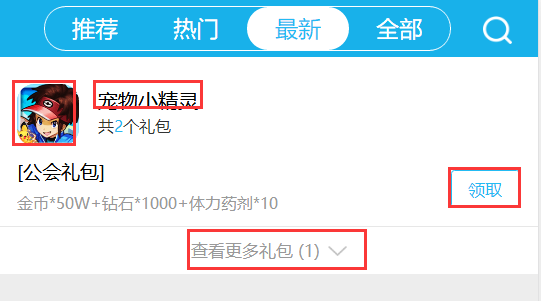 3.6.4全部1）根据游戏分类，显示全部礼包2）点击“游戏名称”/“游戏图标”，进入游戏详情页3）点击“查看更多礼包”，展示隐藏礼包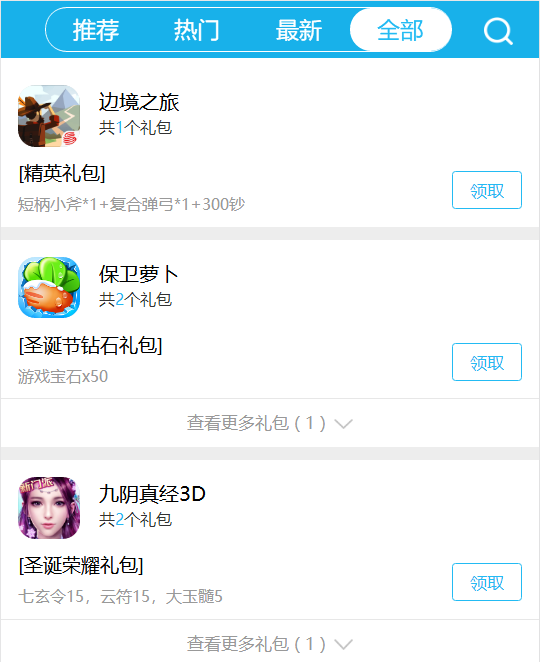 3.6.5礼包详情页1）显示“礼包内容”、“使用期限”、“领取方法”2）点击[ 开始游戏 ]，进入开始游戏3）点击[领取 ]，领取礼包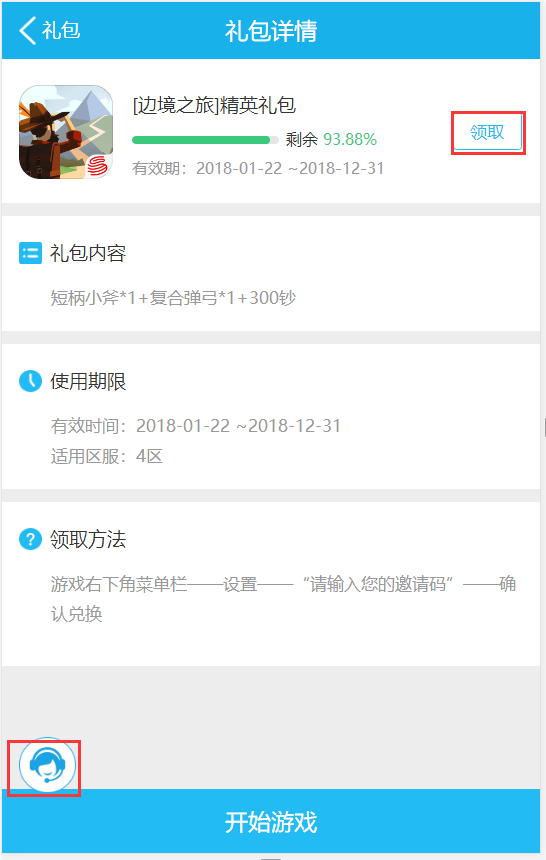 3.7商城3.7.1用户积分（1）签到点击[ 签到 ]得积分，“可用积分”更新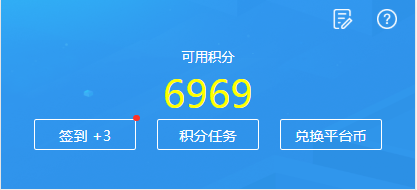 （2）积分任务点击[ 积分任务 ]，进入积分任务页面，完成任务得积分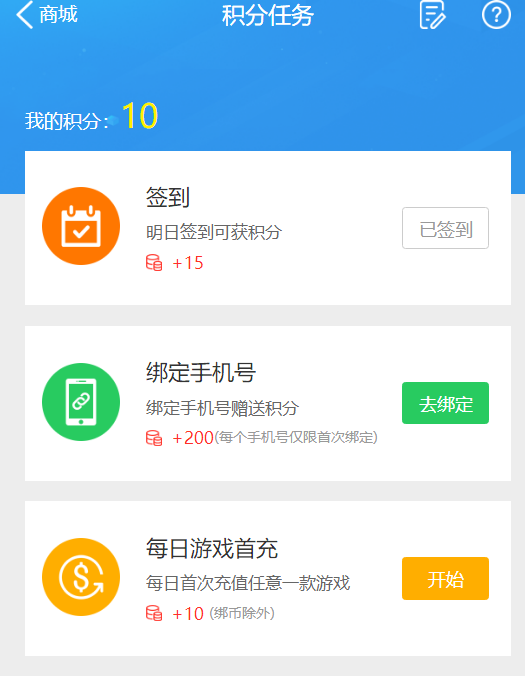 （3）积分记录点击[  ]，进入积分记录页面，可查看积分“获取”、“兑换”记录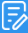 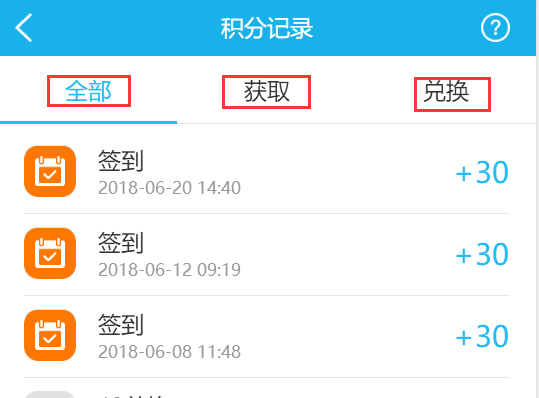 （4）积分规则点击[  ]，进入积分规则页面，查看积分常见问题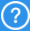 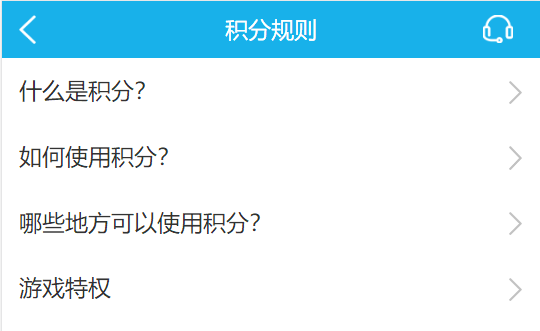 积分兑换平台币     点击[积分兑换平台币]按钮，进入兑换页面，使用积分兑换平台币                                           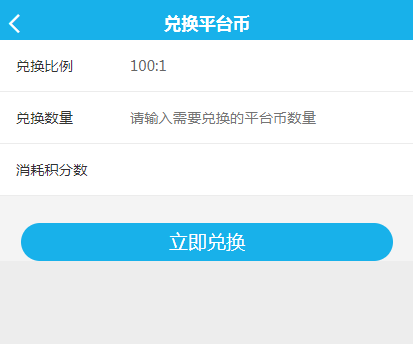 3.7.2商品1）显示“商品图片”，“积分”，“剩余”等信息2）可根据“首字母”、“商品属性”筛选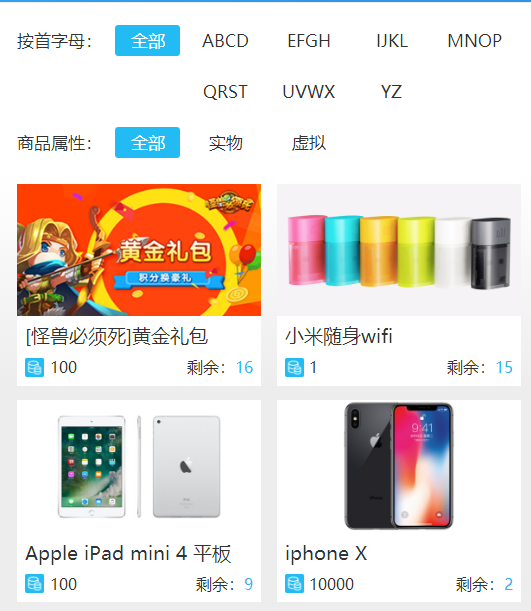 3.7.3兑换公告公告用户成功兑换的信息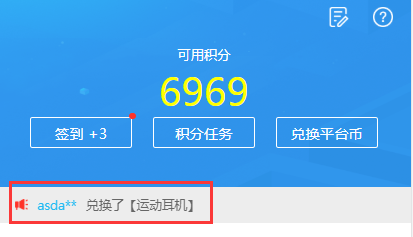 3.7.4商品详情1）兑换数量的“+”、“-”,选择商品数量（需按实际积分选择）2）点击兑换说明中的“点此”，进入填写修改地址页面3）点击[ 立即兑换 ]，兑换商品（若未填写地址则提示“暂无收货地址”，弹窗点击[ 去添加 ]可添加地址）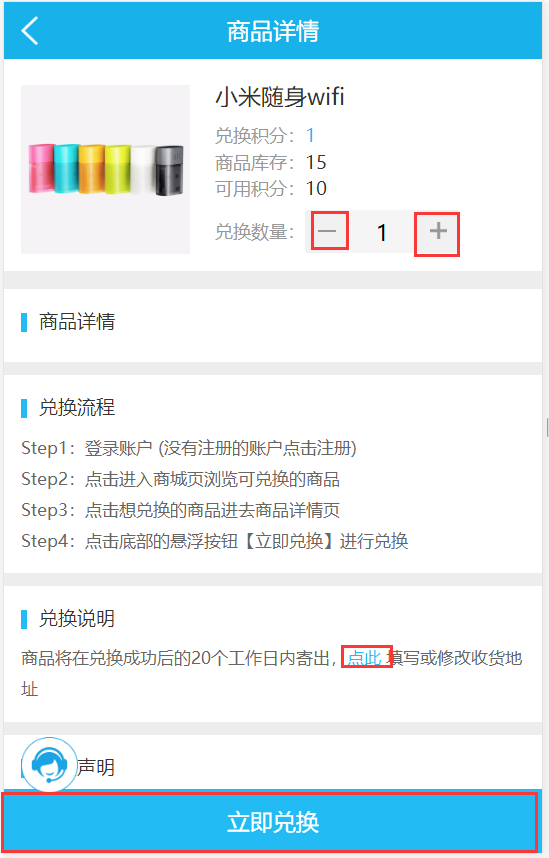 3.8我的3.8.1用户信息1）显示用户名和UID，点击[  ]退出账户；点击[  ]查看通知信息；点击[]在QQ内打开客服聊天窗口；点击[ 签到 ]，进行签到；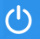 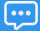 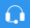 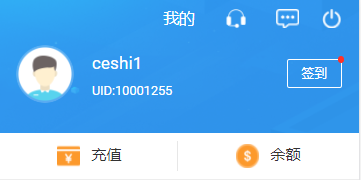 2）点击[ 充值 ]进入平台币充值界面，充值平台币（可选择三种支付方式六：支付宝、微信支付、金猪支付）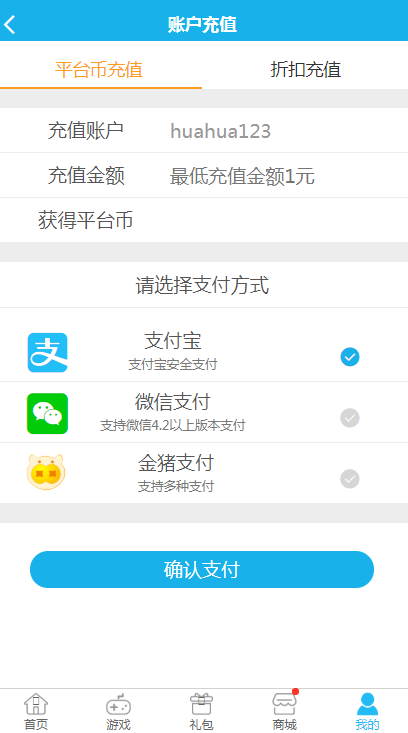 3）点击[ 余额 ]页面，查看“积分”、“平台币”、“绑币”余额信息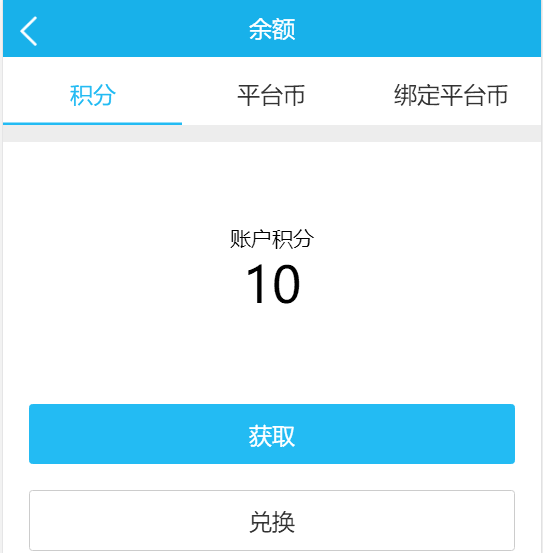 3.8.2实名认证显示实名认证状态，未认证可点击认证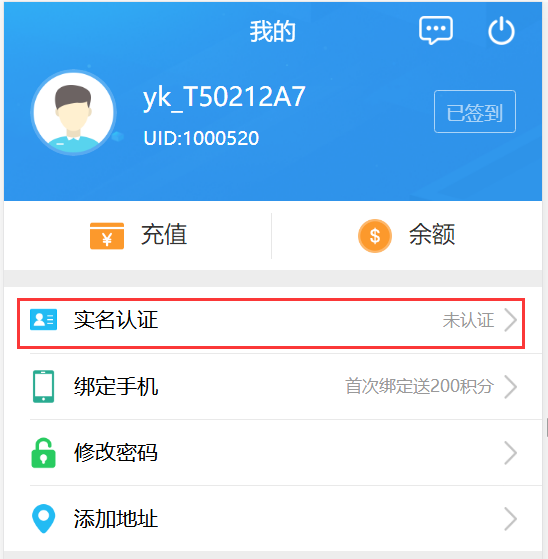 3.8.3修改密码修改用户的登录密码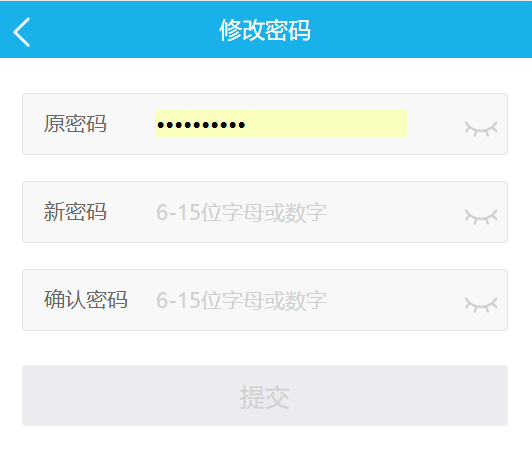 3.8.4添加地址点击[ 添加地址 ]，进入地址页面，添加或修改地址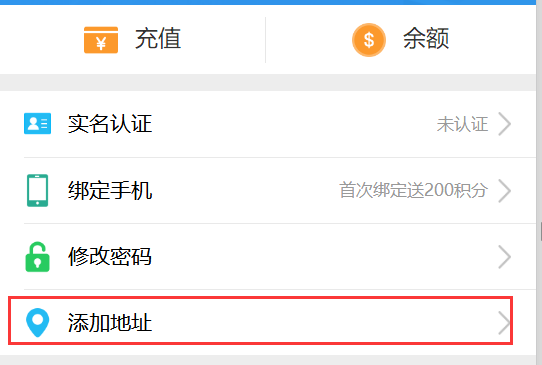 3.8.5我的礼包点击[ 我的礼包 ]，进入我的礼包页面，显示领取的礼包，可复制礼包密码（未领取礼包时，显示推荐礼包）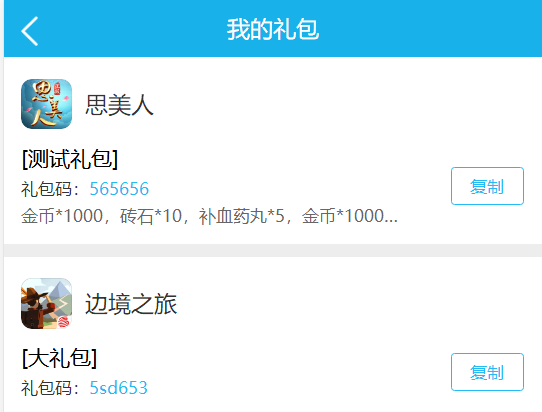 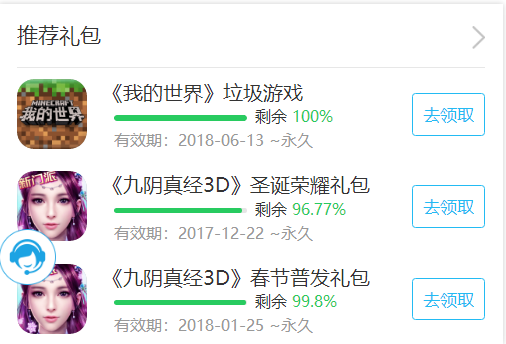 3.8.6我的游戏（1）点击[ 我的游戏 ]，进入我的游戏页面 1）点击[ 找相似 ]游戏类型页面，可根据类型选择游戏2）点击[ 去玩 ]，进入H5游戏；点击[下载]，下载手游游戏3）点击[  ],删除收藏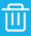 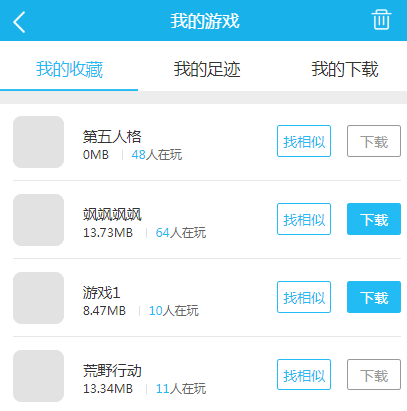 （2）我的足迹1）显示打开过的游戏2）点击“游戏名称”/“游戏图标”，进入游戏详情页3）点击[  ],删除足迹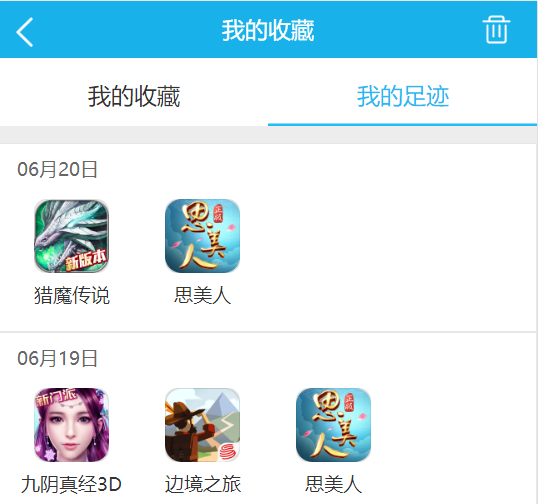 我的下载显示下载过的游戏2）点击“游戏名称”/“游戏图标”，进入游戏详情页3）点击[  ],删除下载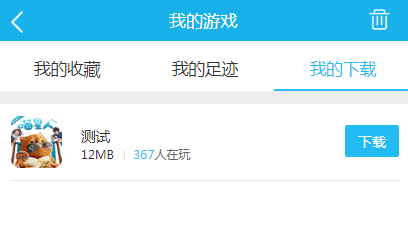 3.8.7我的订单显示购买过的商品（虚拟商品，可复制激活码）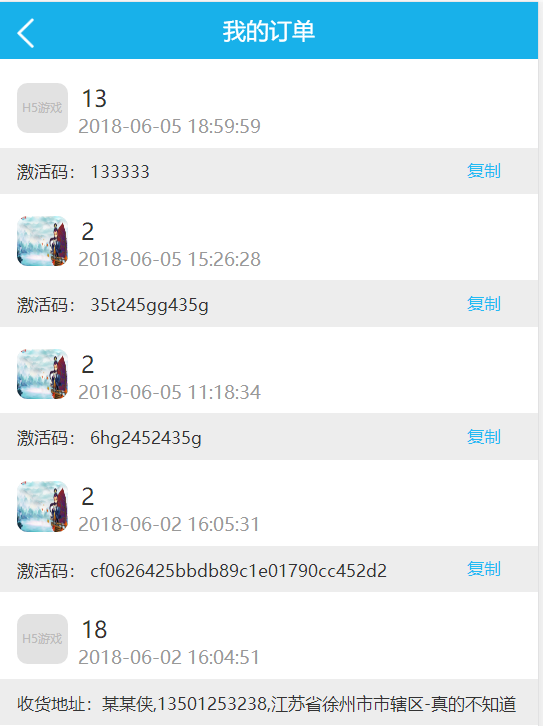 3.8.8联系我们显示相关联系方式，网址等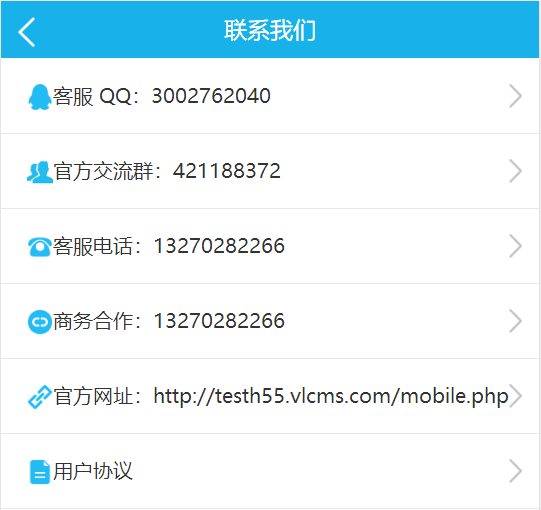 4附录无版本号修订日期变更说明编写人V2.02018-12-14Wap站更新胡晓艺V2.62019-03-22WAP站我的-添加地址的插件优化版本号新增功能发布时间V2.0XXX2018-12-14V2.6WAP站我的-添加地址的插件更换2019-3-22